     Samtgemeinde Baddeckenstedt, 
     Heerer Straße 28, 38271 Baddeckenstedt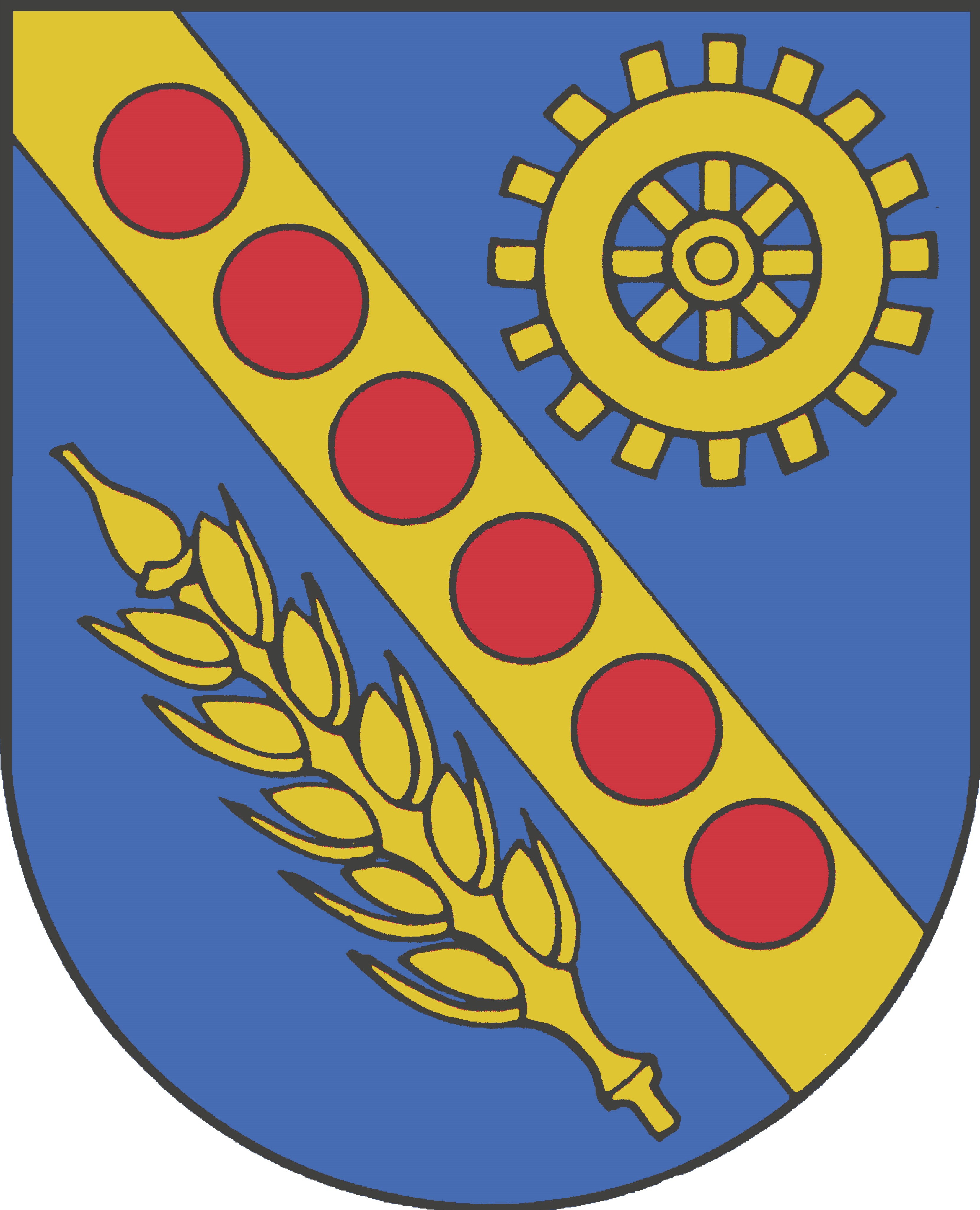 
Wahlhelfer-FormularJa, ich bin als Wahlhelfer/In dabei:
	Name*:					     Vorname*:					     Geburtsdatum (TT.MM.JJJJ)*:		     Straße*:					     PLZ/Ort*:					     Telefon (privat):				     Telefon (dienstl.):				     Mobiltelefon:					     E-Mail:						     Beruf:						      * Ich stimme zu, dass die personenbezogenen Daten von der Samtgemeinde Baddeckenstedt verarbeitet und gespeichert werden. Sie werden ausschließlich zum Zweck der Organisation der Geschäfte der Wahlvorstände (z.B. Berufung in einen Wahlvorstand, Kontaktliste im Wahlvorstand, Niederschrift) genutzt.
Ich kann die Einwilligung jederzeit, mit Wirkung für die Zukunft, per Mail an info@baddeckenstedt.de oder per Brief an Samtgemeinde Baddeckenstedt, Heerer Straße 28, 38271 Baddeckenstedt widerrufen.
Ich habe die unten stehenden Informationen gemäß Artikel 13 Absatz 1 und Absatz 2 DSGVO zur Kenntnis genommen.
www.baddeckenstedt.de/datenschutz *PflichtfelderRückgabe bitte an:Samtgemeinde Baddeckenstedt
Wahlleitung
Heerer Straße 28
38271 BaddeckenstedtFax-Nr.: 05345 / 498 10 
E-Mail: info@baddeckenstedt.de